Вашему малышу исполнилось 4 года, а значит появилась  прекрасная возможность своевременно помочь малышу развить его интеллект. Пришло время проконтролировать, соответствует ли норме степень сформированности его психических процессов, проверить потенциальные возможности в разных областях знаний, выявить, в каких из них он преуспевает, а какие требуют дополнительного внимания.К сожалению, большинство взрослых недооценивают возможностей именно этого возраста, потребности детей в новой информации, считают, что еще впереди много времени и рано заниматься с ребенком. Активную подготовку к обучению начинают только за год до поступления в школу. В результате происходит остановка в развитии, у ребенка угасает познавательная активность, а последующие экспресс – занятия приводят к перегрузкам и переутомлению, которые вызывают в дальнейшем негативное отношение к учебе.С помощью этих тестов вы легко определите уровень развития вашего малыша, а  главное, сможете подвести итог проделанной работы по развитию своего ребенка, и подготовить его к следующему, более углубленному этапу занятий.В 4 года  ребенок должен уметь:Внимание.Повторить за взрослым движение в определенной последовательности: хлопнуть в ладоши, поднять руки вверх, руки – в стороны, опустить руки.Хлопнуть в ладоши только тогда, когда он услышит определенное слово, например снег. ( Произнесите слова: дом, гроза, снег, книга, чашка, телефон, снег, роза, снежинка, сосулька, человек, снег, окно, ваза, ромашка, стул).Складывать по предложенному образцу простые постройки из конструктора.Находить признаки сходства и отличия между двумя игрушками.Самостоятельно называть сходства и различия в картинках.Находить одинаковые предметы без посторонней помощи.Складывать разрезанную на 2-3 или 4 части картинку или открытку.Выполнять задания, не отвлекаясь в течение 5-7 минут.Удерживать в поле зрения 4-5 предметов.Мышление.Собирать пирамидку из семи колечек без помощи взрослого в правильном порядке; складывать мисочки, вкладывая их друг в друга.Подбирать самостоятельно вкладыши в нужные отверстия.Называть обобщающим словом каждую группу предметов: 1) собака, кошка, корова, лошадь, коза; 2) белка, заяц, медведь, волк, лиса; 3) роза, ромашка, колокольчик, василек; 4) стол, стул, кровать, шкаф, кресло.Находить лишний предмет в каждой группе и правильно объяснять свой выбор.Находить пару каждому предмету.Отвечать на вопросы: «Сколько лап у собаки? А сколько у курицы? Для чего нужны стрелки для часов? Для чего нужна ручка у двери? Для чего нужны окна в домах? Что нужно сделать, чтобы чай стал сладким?»Подбирать противоположные слова: днем светло, а ночью… (темно); зимой холодно, а летом… (тепло); вата легкая, а камень … (тяжелый); кирпич твердый, а подушка… (мягкая); дерево высокое, а пенек… (низкий); река широкая, а ручеек… (узкий); слон большой, а мышка… (маленькая).Решать простые логические задачи.Находить на картинке, где изображены нелепицы, 3-4 несоответствия. Объяснить, что не так, почему не так и как на самом деле должно быть.Память.Повторить за взрослыми на слух несколько слогов по порядку: ма-та-са; ки-ле-ти-ди; па-са-ни-ки.Точно выполнить задание, состоящее из трех-четырех команд: пойти на кухню, сесть на стул, взять чашку, принести ее в комнату.Определить с одной попытки, какой предмет исчез. Для этого можно поставить перед малышом пять предметов, называя каждый, затем попросить его отвернуться, а в этот момент спрятать один из них; малыш должен будет определить, какой предмет исчез.Повторить за взрослым на слух четыре-пять слов: стол, дом, кот, пень, ваза.Повторить на слух цифры в определенном порядке: три – семь – пять; один – четыре – два – шесть.Запоминать и называть без помощи взрослого 4-5 предметов.Рассказывать наизусть несколько потешек, стихов, загадок.Пересказывать содержание услышанной сказки.Запоминать содержание сюжетного рисунка.Воспроизводить в памяти недавно происшедшие, а также яркие события своей жизни.Мелкая моторика.Запускать мелкие волчки.Показывать отдельно один палец (указательный), за тем два (указательный и средний).Кистями рук делать «фонарики».Нанизывать крупные пуговицы, бусинки на нитку.Завязывать узлы на толстой веревке или на шнуре.Застегивать пуговицы, крючки, молнии.Показывать в воздухе колечки, попеременно соединяя каждый палец с большим.Проводить линии точно по точкам, не отрывая карандаш от бумаги.Заштриховывать фигуры ровными прямыми линиями, не выходя за контуры рисунков.Аккуратно раскрашивать картинки, не выходя за контуры.Проводить прямые линии по середине дорожки, не выходя за ее края.Проводить вертикальные, горизонтальные и наклонные линии нужного размера.Математика.Показывать в комнате предметы, которых по одному, и тех, которых много.Показывать предметы, которые по форме похожи на круг, квадрат, треугольник, прямоугольник, овал.Показывать правую и левую руку.Показывать предметы, которые находятся справа от него и слева.Показывать, что находится вверху и внизу от него.Находить в окружающей обстановке много предметов и один предмет.Сравнивать группы предметов, используя приемы наложения и приложения; объяснять словами, каких предметов больше (меньше), каких поровну.Сравнивать два, три предмета по величине (длине, ширине, высоте); объяснять словами, какой предмет больше (меньше), длиннее (короче), шире (уже), выше (ниже).Узнавать и называть квадрат, круг, треугольник, прямоугольник, овал.Понимать слова: верхняя, нижняя, слева, налево, справа, направо.Развитие речи.Как собака лает, кошка мяукает, корова мычит, петух кукарекает, мышка пищит, свинья хрюкает и т. д.Что умеют делать эти животные (рыба плавает, птица летает, змея ползает, заяц прыгает, человек ходит).После рассматривания предмета, сюжетной картинки или игрушки составлять простой описательный рассказ из трех-четырех предложений об этой игрушке.Произносить все гласные и согласные звуки, кроме шипящих и сонорных.Согласовывать слова в роде, числе, падеже.Понимать обобщающие слова: мебель, транспорт, игрушки, посуда, обувь, одежда.Правильно употреблять существительные с предлогами: в, на, под, за.Употреблять предложения с однородными членами.Отвечать на простейшие вопросы.Окружающий мир.Назвать свое имя и фамилию; имена мамы, папы, бабушки, дедушки.Сказать, сколько ему лет.Назвать город, в котором он живет; свой домашнийСказать, в какое время бывает снег, растут цветы, летают бабочки, лепят снеговиков, тает снег, на деревьях появляются желтые и фасные листочки.Назвать 2-3 дерева, несколько цветущих травянистых растенийНазвать отличительные особенности внешнего вида дома— их и диких животных и их детенышей.Различить и назвать привычные бытовые предметы, их величин у, цвет и форм/, назначение, существенные детали и части предметов.Различить и назвать погодные явления.Назвать несколько профессий.Различить на вкус 2-3 вида овощей и фруктов.Тесты психического развития ребенка четвертого и пятого года жизни

1. Тест с кубиками

Используются кубики размером 8 кубических см.

А) Постройте из кубиков мост (ребенок не видит, как вы это делаете), попросите ребенка сделать такой же мост. Ребенок трех с половиной-четырех лет копирует мост с модели.



Б) Из четырех цветных кубиков (синего и красного цвета) сложите фигуру (два красных кубика и два синих кубика). Дайте ребенку два красных и два синих кубика. Попросите ребенка сделать так же (при этом он смотрит на сложенную вами фигурку).




В) Из тех же кубиков вы строите фигуру, изображенную на рисунке.




Ребенок трех с половиной-четырех лет, глядя на образец, копирует его.

Для ребенка четырех с половиной-пяти лет сделайте рисунки первой и второй фигуры из кубиков на бумаге и попросите его, глядя на рисунки, скопировать их, то есть сложить из кубиков то, что он видит на бумаге.
Причем величина изображенных на бумаге кубиков в первом варианте соответствует величине реальных кубиков. Во втором варианте модель фигуры кубиков дается в уменьшенном масштабе. В четыре с половиной-пять лет ребенок справляется с этими заданиями.

Тест выявляет способности ребенка производить пространственные дифференцировки, сочетать действенно достигаемые результаты с наглядно заданными целями.

2. Тест с геометрическими фигурами

Проводится на досках с вырезанными геометрическими фигурами (круг, квадрат, треугольник). Каждая из фигур разрезана на две части.

Попросите ребенка разместить все части геометрических фигур в соответствующих ячейках доски, чтобы она была гладкой. Предварительно фигуры вынимаются на глазах у ребенка.

Если ребенок не справляется, ему дают возможность собирать детали поочередно, а лишь затем всю доску целиком. Например, дайте ребенку в руки две половинки квадрата и, показав на соответствующую ячейку, попросите положить их на место так, чтобы снова все стало гладко и правильно. Затем точно так же поступаете с двумя другими деталями. После того, как ребенок выполнил задание, снова рассыпаете перед ним детали и просите "починить" все опять.

Ребенок трех с половиной-четырех лет может собрать правильно доску, но после того, как собрал отдельные фигуры из кусочков.

Для ребенка четырех с половиной-пяти лет геометрические фигуры состоят из четырех равных частей.
Ребенок четырех с половиной-пяти лет может сложить доску с тремя фигурами, из четырех равных частей каждая, без предварительной работы над отдельными фигурами.

Этот тест выявляет способность зрительного восприятия геометрических фигур, понимание отношения части и целого, сходства и различия.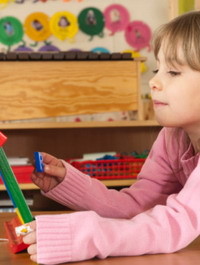 3. Тест с пирамидкой и матрешкой

Предложите ребенку собранную пирамидку из пяти колец разного размера и матрешку с пятью вкладышами.
На глазах у ребенка разбирается пирамидка. Далее попросите ребенка самостоятельно собрать пирамидку с учетом размера колец.

Так же поступают с матрешкой.

Ребенок четырех-пяти лет самостоятельно собирает 5 матрешек в одну, ориентируясь на размер. Может быть оказана помощь по совмещению рисунка в двух половинках каждой матрешки ребенку трех-четырех лет.
Задание направлено на умение учитывать размеры предмета и соотносить их.

4. Тест на сортировку предметов по форме и цвету

Подготовьте разноцветные (красные, синие, белые) геометрические фигуры (круги, квадраты, треугольники). Эти фигуры можно изобразить на карточках, закрасив их соответствующим цветом.

Покажите ребенку набор карточек с изображением геометрических фигур. Попросите его разложить их на группы, положив перед ним круг, треугольник, квадрат. Скажите, указывая на соответствующую фигуру: "Сюда положи все круги, такие же как этот, сюда - все похожие треугольники, а сюда - все квадраты".

Затем смешайте карточки и, положив перед ребенком красный, синий и белый круги, аналогичным образом попросите его снова разложить карточки на новые группы - по цвету. То же самое ребенок делает с остальными фигурами поочередно. И только после того, как ребенок справляется с этими заданиями, попросите его разложить сразу все фигуры по группам, в соответствии с их формой и цветом.

Ребенок трех-четырех лет выполняет это задание на сортировку по цвету и форме.5. Тест на усвоение функциональных значений предмета

Готовите карточки с изображением различных предметов: расческа, ложка, кровать, стул, дом, стол, телевизор, автобус, книга. 

Все карточки раскладываете на столе.

Попросите ребенка показать вам предметы, которые вы описываете по способу их употребления (например: "Покажи мне, чем мама тебя причесывает?").

Ребенок трех-четырех лет правильно определяет все 9 предметов по их функциям.

6. Тест на элементарное понимание количественных отношений

Готовите два набора карточек, где изображено по одному мячику, котенку, мальчику, карандашу, дереву, и карточек с несколькими мячиками, котятами, мальчиками, карандашами, деревьями.

Попросите ребенка показать вам карточку, где иображен только один мячик и т. д., и карточку, где много мячиков, карандашей и т. д.

Ребенок должен выполнять это задание правильно уже в три с половиной года.

7. Тест на группировку предметов

Необходимы карточки с рисунками животных, людей, одежды, транспорта, еды, посуды, мебели, умывальных принадлежностей (каждая категория представлена тремя карточками).

Попросите ребенка: "Покажи мне картинки, на которых нарисовано то, что мы на себя надеваем".

Подскажите ребенку, если он не смог правильно выполнить задание. (Ребенку трех с половиной лет требуется 2-3 совместных подбора.)

Четырехлетний ребенок должен самостоятельно находить картинки одной категории: "покажи мне, что можно скушать", "то, что бывает на столе на кухне", "что стоит в комнате", "на чем можно ездить", "люди", "животные", "что нужно для умывания" и т. д.

Тест показывает степень развития у ребенка способностей к обобщению по конкретному функциональному признаку.

8. Тест на общую осведомленность

Спросите у ребенка, что надо сделать, когда хочется спать, когда холодно, когда захочется есть.

Ребенок должен последовательно изложить все действия. Если он затрудняется, объясните ему словами, попросите его показать то, что нужно сделать (ребенок может использовать для этого игрушки).

Ребенок уже в четыре года может достаточно полно и последовательно объяснить все необходимые действия.

9. Тест на ориентировку в пространстве

Попросите ребенка разложить перед собой предметы так же, как они лежат перед вами: кукла справа, мишка слева. Затем попросите спрятать мишку под стол и достать карандаш из-под стула. Затем спросите, где верх, где низ, что значит - пойти вперед, а что значит - пойти назад, что лежит в коробке и под коробкой.

В три с половиной года ребенок еще совершает 1-2 ошибки, но в четыре года он должен выполнять все задание правильно.

10. Тест на внимание

Возмите 24 картинки с нарисованными на них различными предметами. Предложите ребенку внимательно их рассмотреть.

У вас в руках второй точно такой же набор картинок.

Вы показываете ребенку одну картинку и просите его отыскать среди множества рисунков тот, что похож на эту картинку. Сначала спросите ребенка, что нарисовано на картинке, затем он отыскивает ее среди других.

Ребенок трех с половиной лет находит 8-10 изображений из 10, при этом часто повторяет вслух слово, обозначающее изображение, ищет, опираясь на словесное обозначение, поэтому могут быть ошибки, когда ребенок подбирает, например, к картинке с яблоком арбуз, назвав и то и другое яблоком.

Ребенок четырех-пяти лет легко выполняет это задание.

11. Тест на память

А) Попросите ребенка выполнить несколько действий подряд: встать со стула, обойти стол кругом, взять книгу, подойти с ней к двери, постучать рукой в дверь, открыть ее и вернуться на место.
Предварительно объясните ребенку, что он должен внимательно выслушать и запомнить все действия.
Ребенок трех-четырех лет правильно выполняет 5-6 действий, а ребенок четырех-пяти лет справляется со всеми действиями подряд.

Б) Попросите ребенка запомнить и повторить следующие фразы: "Его зовут Димой. Он учится в школе"; "Сегодня на улице много грязи и луж"; "Катя услышала свисток и увидела поезд"; "Летом в лесу было много грибов и ягод".

Затем зачитайте цифровой ряд:
4-7-1; 3-8-6; 2-5-9; 3-4-1-7; 6-1-5-8; 7-2-1-9-6.

Ребенок трех-четырех лет повторяет 2-3 фразы с ошибками и 2-3 цифры.
Ребенок четырех-пяти лет повторяет правильно почти все фразы и 3-4 цифры.

В) Покажите ребенку 10 карточек с изображением простых и знакомых ему объектов. Показывая ребенку карточки по одной, попросите его называть их. (Показываете по одной картинке, закрывая все остальные.) Затем закрываете все картинки листом бумаги, просите ребенка назвать те картинки, которые он запомнил.

Ребенок трех с половиной-четырех лет отгадывает 4-6 карточек после повторений.
Ребенок четырех-пяти лет запоминает и отгадывает 7-8 карточек из 10.

12. Тест на словарный запас

Покажите ребенку по отдельности картинки с изображением различных распространенных, общеизвестных предметов и спросите: "Что это?" или "Что тут нарисовано?"

Ребенок трех с половиной лет правильно называет практически все изображения, затрудняется назвать сходные предметы (например, "автобус, троллейбус"). В четыре с половиной года ребенок называет все изображения правильно.

13. Тест на крупную моторику

Ребенок четырех лет спускается вниз по лестнице, ставит по одной ноге на каждую ступеньку.

14. Тест на тонкую моторику

Ребенок четырех-пяти лет может нарисовать человека: туловище, голова, руки, ноги, элементы одежды. Скопировать рисунок дома с трубой и забором около дома.

15. Тест-наблюдение "Культура общения"

Ребенок трех - пяти лет в процессе общения со сверстниками и взрослыми должен уметь поблагодарить за оказанную помощь, выразить свою просьбу словами, обращаться к сверстнику, называя его по имени, разговаривать в приветливой форме, соблюдать правила поведения: вести себя спокойно, не кричать, не мешать окружающим, не вмешиваться в разговор старших, не перебивать говорящего.